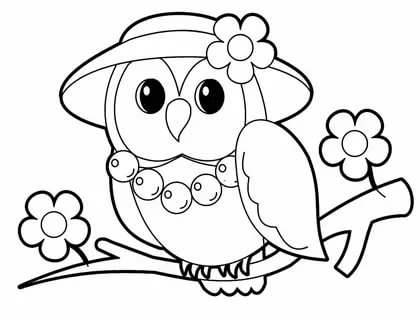 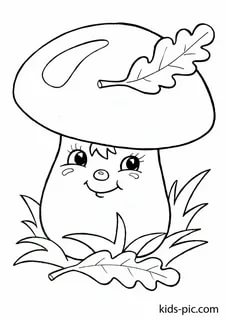 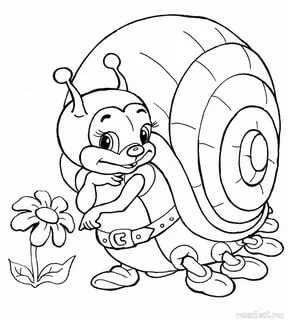 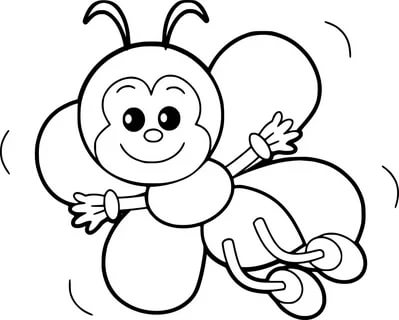 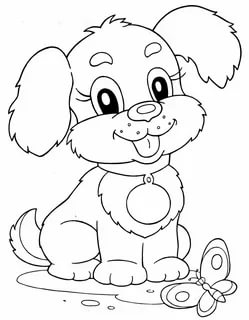 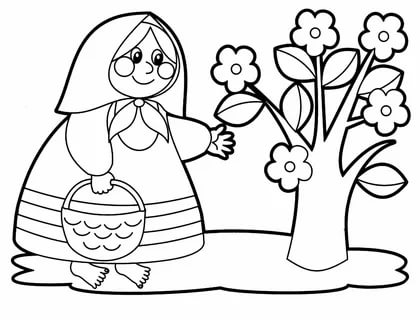 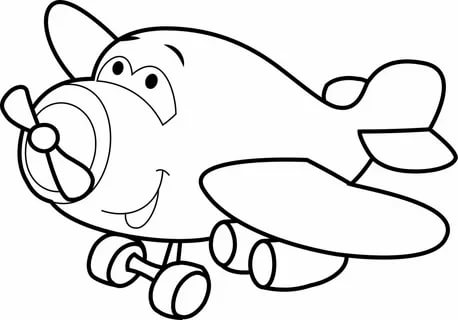 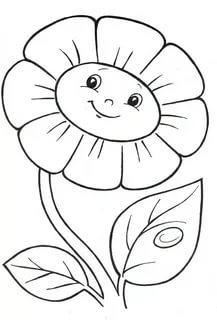 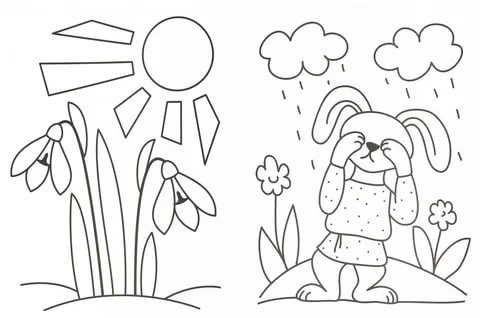 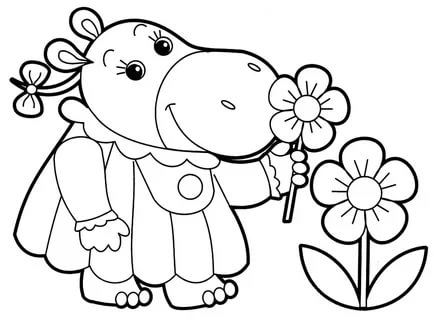 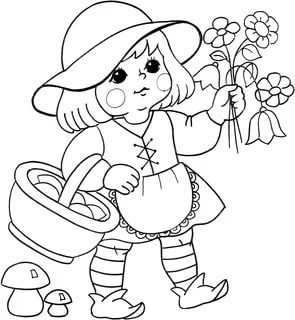 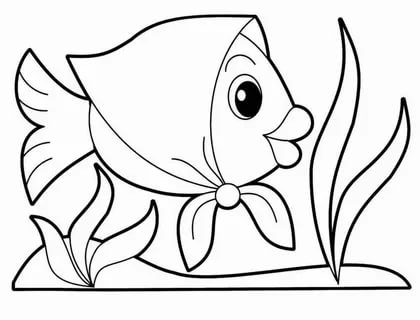 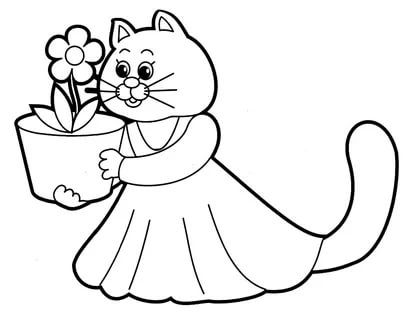 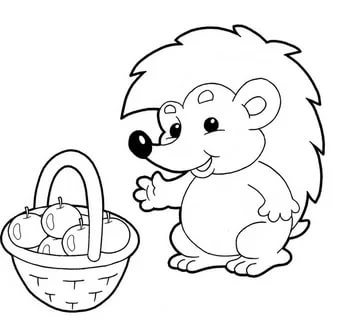 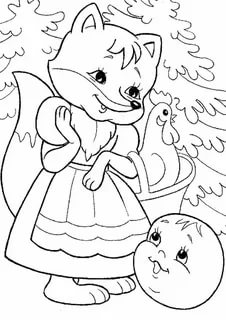 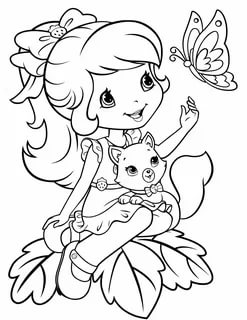 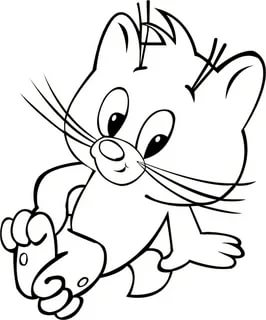 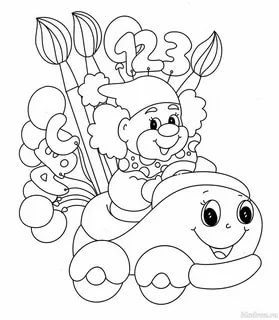 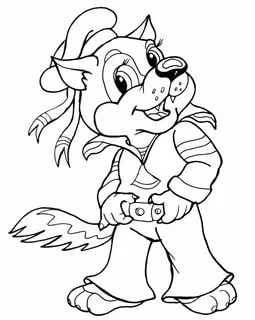 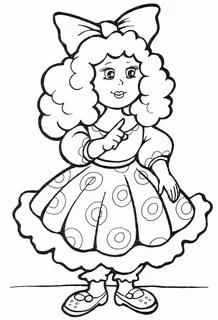 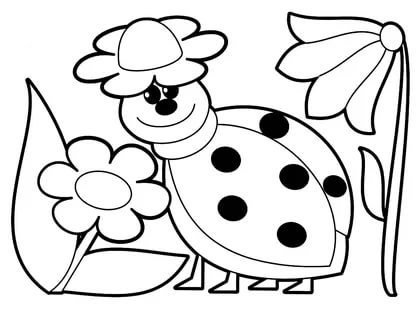 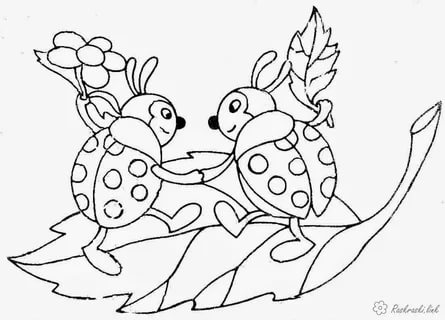 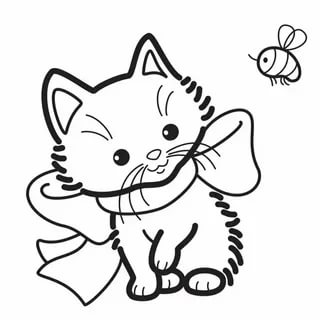 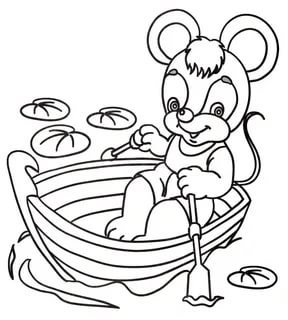 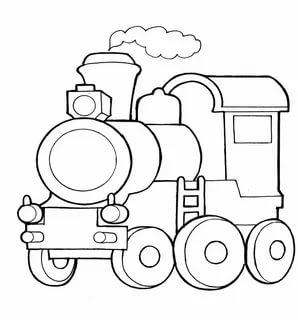 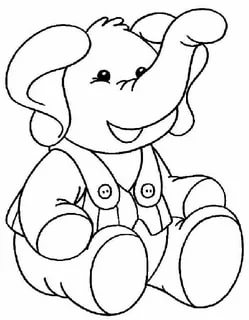 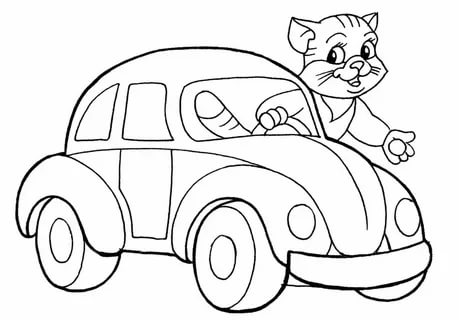 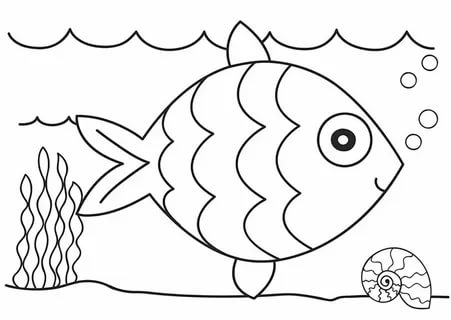 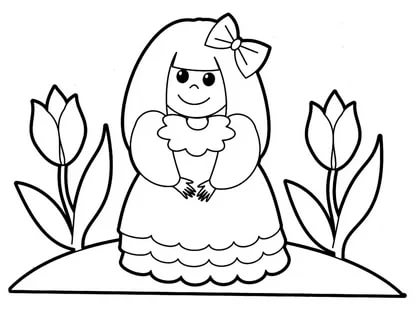 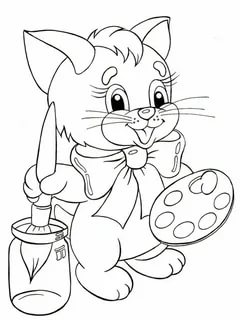 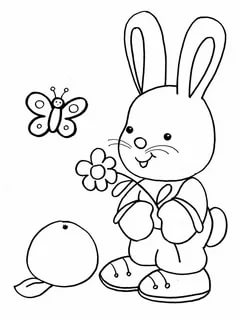 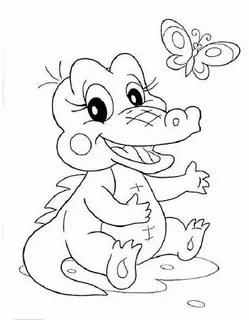 700×900Pinterest.phРаскраски для детей 5 лет - состоят уже из знакомых сцен и картин для р...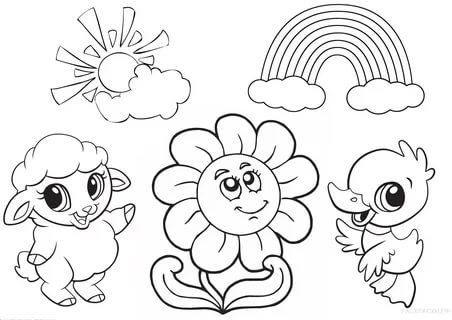 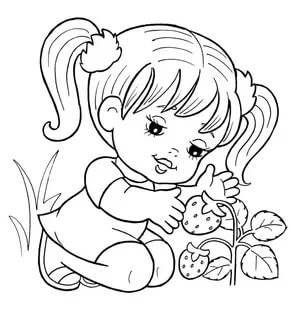 